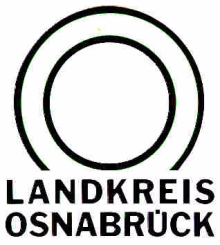 Landkreis Osnabrück	Sprechzeiten:	Der Landkreis im Internet:Am Schölerberg 1	Montag bis Freitag, 8.00 bis 13.00 Uhr.	http://www.lkos.de49082 Osnabrück	Donnerstag auch bis 17.30 Uhr.	Ansonsten nach VereinbarungKlärbecken in Ostercappeln wegen Regens übergelaufen Landkreis vor Ort – Keine Auswirkungen auf GewässerOstercappeln. Kläranlage übergelaufen: In Ostercappeln sind am gestrigen Donnerstag durch starken Regen etwa 115 Kubikmeter Klärschlamm in einen Vorfluter gelangt. Die Funktion der Kläranlage war durch Bauarbeiten eingeschränkt, so dass der Regen zu einer Überlastung geführt hat. Der Fachdienst Umwelt des Landkreises Osnabrück war sofort vor Ort, die Feuerwehr konnte den Klärschlamm entfernen. Durch den starken Regen war ein Nachklärbecken überflutet worden und dabei wurde Klärschlamm in den angrenzenden Vorfluter gespült. Um auszuschließen, dass dieses Material in der Folge auch in die Hunte und schließlich in den Dümmer gelangt, haben die Experten des Landkreises Osnabrück die entsprechenden Bereiche der Gewässer untersucht und konnten Entwarnung geben, so dass keine weiteren Maßnahmen mehr notwendig sind.Landkreis Osnabrück  Postfach 25 09  49015 OsnabrückDie LandrätinDie LandrätinAn dieRedaktionReferat für Assistenzund Kommunikation-Pressestelle-Datum:	18. November 2022Zimmer-Nr.:	2061Auskunft erteilt:	Burkhard RiepenhoffDurchwahl:Referat für Assistenzund Kommunikation-Pressestelle-Datum:	18. November 2022Zimmer-Nr.:	2061Auskunft erteilt:	Burkhard RiepenhoffDurchwahl:Pressemitteilung
Tel.: (05 41) 501-Fax: (05 41) 501-e-mail:20614420riepenhoffb@lkos.de